+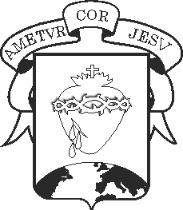 COLEGIO DEL SAGRADO CORAZÓN - PUERTO COLOMBIA COLEGIO DEL SAGRADO CORAZÓN - PUERTO COLOMBIA COLEGIO DEL SAGRADO CORAZÓN - PUERTO COLOMBIA COLEGIO DEL SAGRADO CORAZÓN - PUERTO COLOMBIA COLEGIO DEL SAGRADO CORAZÓN - PUERTO COLOMBIA COLEGIO DEL SAGRADO CORAZÓN - PUERTO COLOMBIA TEMAS PARA LAS EVALUACIONES FINALES DEL PRIMER  PERIODO 2024TEMAS PARA LAS EVALUACIONES FINALES DEL PRIMER  PERIODO 2024TEMAS PARA LAS EVALUACIONES FINALES DEL PRIMER  PERIODO 2024TEMAS PARA LAS EVALUACIONES FINALES DEL PRIMER  PERIODO 2024N°ÁREA DE ESTUDIOTEMAS PARA ESTUDIOFECHA DE LA EVALUACIÓN1MatemáticasAdición de números naturales.Sustracción de números naturales. Problemas que se resuelven con adiciones y sustracciones.Multiplicación y división de números naturalesProblemas que se resuelven con multiplicación y divisiónMúltiplos y divisoresNúmeros primos y números compuestosdescomposición de un número en sus factores primos. Martes 19 de marzo1MatemáticasAdición de números naturales.Sustracción de números naturales. Problemas que se resuelven con adiciones y sustracciones.Multiplicación y división de números naturalesProblemas que se resuelven con multiplicación y divisiónMúltiplos y divisoresNúmeros primos y números compuestosdescomposición de un número en sus factores primos. Martes 19 de marzo2Science  The cell and its structure. Organelles.Eukaryotic and Prokaryotic cell.Types of tissue.Notebook and book pages 18,19 and 20.Miércoles 20 de marzo2Science  The cell and its structure. Organelles.Eukaryotic and Prokaryotic cell.Types of tissue.Notebook and book pages 18,19 and 20.Miércoles 20 de marzo3Sociales Lección # 1 El relieve colombianoLección # 2 Ubicación del Sistema Montañoso de Colombia.Lección # 3 Taller evaluativo Lección # 4 Colombia un potencial de recursos    hídricos Lección # 5 Vertientes Hidrográficas de Colombia  Lección # 6 Colombia un país Megadiverso que debemos proteger Miércoles 20 de marzo3Sociales Lección # 1 El relieve colombianoLección # 2 Ubicación del Sistema Montañoso de Colombia.Lección # 3 Taller evaluativo Lección # 4 Colombia un potencial de recursos    hídricos Lección # 5 Vertientes Hidrográficas de Colombia  Lección # 6 Colombia un país Megadiverso que debemos proteger Miércoles 20 de marzo4Lengua Castellana5°EGénero lírico: estructura y elementos de la poesía. Figuras literariasLa oración (sujeto, núcleo del sujeto, predicado, núcleo del predicado).Las oraciones compuestas. Los conectores lógicos. El acento y sus clases. EL lenguaje figurado.Comprensión lectoraJueves 21 de marzo4Lengua Castellana5°EGénero lírico: estructura y elementos de la poesía. Figuras literariasLa oración (sujeto, núcleo del sujeto, predicado, núcleo del predicado).Las oraciones compuestas. Los conectores lógicos. El acento y sus clases. EL lenguaje figurado.Comprensión lectoraJueves 21 de marzo5Inglés 5 °E School SubjectsPresent SimpleTelling the timeFamily membersPossessive CaseJueves 21 de marzo